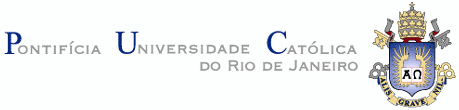 DECLARAÇÃODeclaro, para os devidos fins, que o(a) Prof.(a). XXXXxX (Instituição) ministrou a palestra intitulada "título do trabalho", no dia XX de xxxxxxx de 20XX, no Departamento de Química da Pontifícia Universidade Católica do Rio de Janeiro, PUC-Rio.Rio de Janeiro, XX de xxxx de 20XX.(Carimbo da Coordenação)